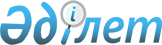 О внесении изменений в решение Степногорского городского маслихата от 23 декабря 2021 года № 7С-11/2 "О бюджете города на 2022-2024 годы"Решение Степногорского городского маслихата Акмолинской области от 18 августа 2022 года № 7С-17/3
      Степногорский городской маслихат РЕШИЛ:
      1. Внести в решение Степногорского городского маслихата "О бюджете города на 2022-2024 годы" от 23 декабря 2021 года № 7С-11/2 (зарегистрировано в Реестре государственной регистрации нормативных правовых актов под № 26104) следующие изменения:
      пункт 1 изложить в новой редакции:
      "1. Утвердить бюджет города на 2022-2024 годы, согласно приложениям 1, 2, 3 соответственно, в том числе на 2022 год в следующих объемах:
      1) доходы – 10 375 356,9 тысяч тенге, в том числе:
      налоговые поступления – 4 860 269,9 тысяч тенге;
      неналоговые поступления – 31 961,6 тысяча тенге;
      поступления от продажи основного капитала – 35 691 тысяча тенге;
      поступления трансфертов – 5 447 434,4 тысячи тенге;
      2) затраты – 11 449 423,5 тысячи тенге;
      3) чистое бюджетное кредитование – - 176 994 тысячи тенге, в том числе:
      бюджетные кредиты – 18 378 тысяч тенге;
      погашение бюджетных кредитов – 195 372 тысячи тенге;
      4) сальдо по операциям с финансовыми активами – 36 000 тысяч тенге, в том числе:
      приобретение финансовых активов – 36 000 тысяч тенге;
      поступления от продажи финансовых активов государства – 0 тысяч тенге;
      5) дефицит (профицит) бюджета – - 933 072,6 тысячи тенге;
      6) финансирование дефицита (использование профицита) бюджета – 933 072,6 тысячи тенге.";
      приложение 1 к указанному решению изложить в новой редакции, согласно приложению к настоящему решению.
      2. Настоящее решение вводится в действие с 1 января 2022 года. Бюджет города на 2022 год
					© 2012. РГП на ПХВ «Институт законодательства и правовой информации Республики Казахстан» Министерства юстиции Республики Казахстан
				
      Секретарь городского маслихата

О.Джагпаров
Приложение к решению
Степногорского городского
маслихата от 18 августа
2022 года № 7С-17/3Приложение 1 к решению
Степногорского городского
маслихата от 23 декабря
2021 года № 7С-11/2
Категория
Категория
Категория
Категория
сумма
тысяч тенге
Класс
Класс
Класс
сумма
тысяч тенге
Подкласс
Подкласс
сумма
тысяч тенге
Наименование
сумма
тысяч тенге
1
2
3
4
5
I. ДОХОДЫ
10 375 356,9
1
Налоговые поступления
4 860 269,9
01
Подоходный налог 
107 335
2
Индивидуальный подоходный налог
107 335
03
Социальный налог
3 665 802,9
1
Социальный налог
3 665 802,9
04
Налоги на собственность
907 954
1
Налоги на имущество
676 055
3
Земельный налог
19 863
4
Налог на транспортные средства
212 036
05
Внутренние налоги на товары, работы и услуги
162 943
2
Акцизы
55 495
3
Поступления за использование природных и других ресурсов
49 219
4
Сборы за ведение предпринимательской и профессиональной деятельности 
58 229
08
Обязательные платежи, взимаемые за совершение юридически значимых действий и (или) выдачу документов уполномоченными на то государственными органами или должностными лицами
16 235
1
Государственная пошлина
16 235
2
Неналоговые поступления
31 961,6
01
Доходы от государственной собственности
18 596,3
5
Доходы от аренды имущества, находящегося в государственной собственности
17 120
7
Вознаграждения по кредитам, выданным из государственного бюджета
1 436
9
Прочие доходы от государственной собственности
40,3
03
Поступления денег от проведения государственных закупок, организуемых государственными учреждениями, финансируемыми из государственного бюджета
382,2
1
Поступления денег от проведения государственных закупок, организуемых государственными учреждениями, финансируемыми из государственного бюджета
382,2
04
Штрафы, пени, санкции, взыскания, налагаемые государственными учреждениями, финансируемыми из государственного бюджета, а также содержащимися и финансируемыми из бюджета (сметы расходов) Национального Банка Республики Казахстан
161,8
1
Штрафы, пени, санкции, взыскания, налагаемые государственными учреждениями, финансируемыми из государственного бюджета, а также содержащимися и финансируемыми из бюджета (сметы расходов) Национального Банка Республики Казахстан, за исключением поступлений от организаций нефтяного сектора и в Фонд компенсации потерпевшим
161,8
06
Прочие неналоговые поступления
12 821,3
1
Прочие неналоговые поступления
12 821,3
3
Поступления от продажи основного капитала
35 691
01
Продажа государственного имущества, закрепленного за государственными учреждениями
16 300
1
Продажа государственного имущества, закрепленного за государственными учреждениями
16 300
03
Продажа земли и нематериальных активов
19 391
1
Продажа земли
6 000
2
Продажа нематериальных активов
13 391
4
Поступления трансфертов
5 447 434,4
01
Трансферты из нижестоящих органов государственного управления
208,6
3
Трансферты из бюджетов городов районного значения, сел, поселков, сельских округов
208,6
02
Трансферты из вышестоящих органов государственного управления
5 447 225,8 
2
Трансферты из областного бюджета
5 447 225,8
Функциональная группа
Функциональная группа
Функциональная группа
Функциональная группа
Функциональная группа
сумма
тысяч тенге
Функциональная подгруппа
Функциональная подгруппа
Функциональная подгруппа
Функциональная подгруппа
сумма
тысяч тенге
Администратор бюджетных программ
Администратор бюджетных программ
Администратор бюджетных программ
сумма
тысяч тенге
Программа
Программа
сумма
тысяч тенге
Наименование
сумма
тысяч тенге
1
2
3
4
5
6
II. ЗАТРАТЫ
11 449 423,5
01
Государственные услуги общего характера
876 200,8
1
Представительные, исполнительные и другие органы, выполняющие общие функции государственного управления
365 740,5
112
Аппарат маслихата района (города областного значения)
41 781,9
001
Услуги по обеспечению деятельности маслихата района (города областного значения)
41 098,9
003
Капитальные расходы государственного органа
683
122
Аппарат акима района (города областного значения)
323 958,6
001
Услуги по обеспечению деятельности акима района (города областного значения)
312 523,7
003
Капитальные расходы государственного органа
3 589,9
009
Капитальные расходы подведомственных государственных учреждений и организаций
20
113
Целевые текущие трансферты нижестоящим бюджетам
7 825
2
Финансовая деятельность
25 953,5
459
Отдел экономики и финансов района (города областного значения)
3 968
003
Проведение оценки имущества в целях налогообложения
3 968
489
Отдел государственных активов и закупок района (города областного значения)
21 985,5
001
Услуги по реализации государственной политики в области управления государственных активов и закупок на местном уровне
20 825,5
005
Приватизация, управление коммунальным имуществом, постприватизационная деятельность и регулирование споров, связанных с этим
1 160
9
Прочие государственные услуги общего характера
484 506,8
459
Отдел экономики и финансов района (города областного значения)
43 590,6
001
Услуги по реализации государственной политики в области формирования и развития экономической политики, государственного планирования, исполнения бюджета и управления коммунальной собственностью района (города областного значения)
43 590,6
492
Отдел жилищно-коммунального хозяйства, пассажирского транспорта, автомобильных дорог и жилищной инспекции района (города областного значения)
440 916,2
001
Услуги по реализации государственной политики на местном уровне в области жилищно-коммунального хозяйства, пассажирского транспорта, автомобильных дорог и жилищной инспекции
129 265
013
Капитальные расходы государственного органа
28 445,4
113
Целевые текущие трансферты нижестоящим бюджетам
283 205,8
02
Оборона
109 729,5
1
Военные нужды
11 952,8
122
Аппарат акима района (города областного значения)
11 952,8
005
Мероприятия в рамках исполнения всеобщей воинской обязанности
11 952,8
2
Организация работы по чрезвычайным ситуациям
97 776,7
122
Аппарат акима района (города областного значения)
97 776,7
006
Предупреждение и ликвидация чрезвычайных ситуаций масштаба района (города областного значения)
97 091,3
007
Мероприятия по профилактике и тушению степных пожаров районного (городского) масштаба, а также пожаров в населенных пунктах, в которых не созданы органы государственной противопожарной службы
685,4
03
Общественный порядок, безопасность, правовая, судебная, уголовно-исполнительная деятельность
52 013,3
9
Прочие услуги в области общественного порядка и безопасности
52 013,3
492
Отдел жилищно-коммунального хозяйства, пассажирского транспорта, автомобильных дорог и жилищной инспекции района (города областного значения)
52 013,3
021
Обеспечение безопасности дорожного движения в населенных пунктах
52 013,3
06
Социальная помощь и социальное обеспечение
809 129,1
1
Социальное обеспечение
67 150
451
Отдел занятости и социальных программ района (города областного значения)
67 150
005
Государственная адресная социальная помощь
67 150
2
Социальная помощь
608 962,7
451
Отдел занятости и социальных программ района (города областного значения)
608 962,7
002
Программа занятости
254 070
004
Оказание социальной помощи на приобретение топлива специалистам здравоохранения, образования, социального обеспечения, культуры, спорта и ветеринарии в сельской местности в соответствии с законодательством Республики Казахстан
11 120
006
Оказание жилищной помощи
6 000
007
Социальная помощь отдельным категориям нуждающихся граждан по решениям местных представительных органов
77 762,3
010
Материальное обеспечение детей-инвалидов, воспитывающихся и обучающихся на дому
1 654
014
Оказание социальной помощи нуждающимся гражданам на дому
112 351,5
017
Обеспечение нуждающихся инвалидов протезно-ортопедическими, сурдотехническими и тифлотехническими средствами, специальными средствами передвижения, обязательными гигиеническими средствами, а также предоставление услуг санаторно-курортного лечения, специалиста жестового языка, индивидуальных помощников в соответствии с индивидуальной программой реабилитации инвалида
91 513
023
Обеспечение деятельности центров занятости населения
54 491,9
9
Прочие услуги в области социальной помощи и социального обеспечения
133 016,4
451
Отдел занятости и социальных программ района (города областного значения)
133 016,4
001
Услуги по реализации государственной политики на местном уровне в области обеспечения занятости и реализации социальных программ для населения
71 547,4
011
Оплата услуг по зачислению, выплате и доставке пособий и других социальных выплат
900
021
Капитальные расходы государственного органа
250
050
Обеспечение прав и улучшение качества жизни инвалидов в Республике Казахстан
11 461
054
Размещение государственного социального заказа в неправительственных организациях
48 858
07
Жилищно-коммунальное хозяйство
2 801 870,4
1
Жилищное хозяйство
1 209 288,7
472
Отдел строительства, архитектуры и градостроительства района (города областного значения)
1 199 272,5
003
Проектирование и (или) строительство, реконструкция жилья коммунального жилищного фонда
816 176
004
Проектирование, развитие и (или) обустройство инженерно-коммуникационной инфраструктуры
383 096,5
492
Отдел жилищно-коммунального хозяйства, пассажирского транспорта, автомобильных дорог и жилищной инспекции района (города областного значения)
10 016,2
003
Организация сохранения государственного жилищного фонда
16,2
031
Изготовление технических паспортов на объекты кондоминиумов
10 000
2
Коммунальное хозяйство
526 635,7
492
Отдел жилищно-коммунального хозяйства, пассажирского транспорта, автомобильных дорог и жилищной инспекции района (города областного значения)
526 635,7
012
Функционирование системы водоснабжения и водоотведения
228 114
026
Организация эксплуатации тепловых сетей, находящихся в коммунальной собственности района (города областного значения)
234 021,7
029
Развитие системы водоснабжения и водоотведения
64 500
3
Благоустройство населенных пунктов
1 065 946
492
Отдел жилищно-коммунального хозяйства, пассажирского транспорта, автомобильных дорог и жилищной инспекции района (города областного значения)
1 065 946
015
Освещение улиц в населенных пунктах
108 266
016
Обеспечение санитарии населенных пунктов
72 875
017
Содержание мест захоронений и захоронение безродных
4 391
018
Благоустройство и озеленение населенных пунктов
880 414
08
Культура, спорт, туризм и информационное пространство
732 721,6
1
Деятельность в области культуры
395 489,2
457
Отдел культуры, развития языков, физической культуры и спорта района (города областного значения)
395 489,2
003
Поддержка культурно-досуговой работы
395 489,2
2
Спорт
42 168,9
457
Отдел культуры, развития языков, физической культуры и спорта района (города областного значения)
25 268,9
009
Проведение спортивных соревнований на районном (города областного значения) уровне
8 407
010
Подготовка и участие членов сборных команд района (города областного значения) по различным видам спорта на областных спортивных соревнованиях
16 861,9
472
Отдел строительства, архитектуры и градостроительства района (города областного значения)
16 900
008
Развитие объектов спорта
16 900
3
Информационное пространство
152 055,9
456
Отдел внутренней политики района (города областного значения)
16 640
002
Услуги по проведению государственной информационной политики
16 640
457
Отдел культуры, развития языков, физической культуры и спорта района (города областного значения)
135 415,9
006
Функционирование районных (городских) библиотек
120 146,8
007
Развитие государственного языка и других языков народа Казахстана
15 269,1
9
Прочие услуги по организации культуры, спорта, туризма и информационного пространства
143 007,6
456
Отдел внутренней политики района (города областного значения)
58 278,8
001
Услуги по реализации государственной политики на местном уровне в области информации, укрепления государственности и формирования социального оптимизма граждан
33 183,4
003
Реализация мероприятий в сфере молодежной политики
25 095,4
457
Отдел культуры, развития языков, физической культуры и спорта района (города областного значения)
84 728,8
001
Услуги по реализации государственной политики на местном уровне в области культуры, развития языков, физической культуры и спорта
35 479,9
014
Капитальные расходы государственного органа
6 485
032
Капитальные расходы подведомственных государственных учреждений и организаций
42 763,9
10
Сельское, водное, лесное, рыбное хозяйство, особо охраняемые природные территории, охрана окружающей среды и животного мира, земельные отношения
46 990,6
1
Сельское хозяйство
43 947,6
472
Отдел строительства, архитектуры и градостроительства района (города областного значения)
2 208
010
Развитие объектов сельского хозяйства
2 208
477
Отдел сельского хозяйства и земельных отношений района (города областного значения)
41 739,6
001
Услуги по реализации государственной политики на местном уровне в сфере сельского хозяйства и земельных отношений
41 739,6
9
Прочие услуги в области сельского, водного, лесного, рыбного хозяйства, охраны окружающей среды и земельных отношений
3 043
459
Отдел экономики и финансов района (города областного значения)
3 043
099
Реализация мер по оказанию социальной поддержки специалистов
3 043
11
Промышленность, архитектурная, градостроительная и строительная деятельность
29 336,2
2
Архитектурная, градостроительная и строительная деятельность
29 336,2
472
Отдел строительства, архитектуры и градостроительства района (города областного значения)
29 336,2
001
Услуги по реализации государственной политики в области строительства, архитектуры и градостроительства на местном уровне
28 960,3
015
Капитальные расходы государственного органа
375,9
12
Транспорт и коммуникации
673 579,6
1
Автомобильный транспорт
632 079,6
492
Отдел жилищно-коммунального хозяйства, пассажирского транспорта, автомобильных дорог и жилищной инспекции района (города областного значения)
632 079,6
020
Развитие транспортной инфраструктуры
19 966,6
023
Обеспечение функционирования автомобильных дорог
271 275
045
Капитальный и средний ремонт автомобильных дорог районного значения и улиц населенных пунктов
340 838
9
Прочие услуги в сфере транспорта и коммуникаций
41 500
492
Отдел жилищно-коммунального хозяйства, пассажирского транспорта, автомобильных дорог и жилищной инспекции района (города областного значения)
41 500
037
Субсидирование пассажирских перевозок по социально значимым городским (сельским), пригородным и внутрирайонным сообщениям
41 500
13
Прочие
977 106,4
3
Поддержка предпринимательской деятельности и защита конкуренции
37 734,7
469
Отдел предпринимательства района (города областного значения)
37 734,7
001
Услуги по реализации государственной политики на местном уровне в области развития предпринимательства
37 630,7
004
Капитальные расходы государственного органа
104
9
Прочие
939 371,7
459
Отдел экономики и финансов района (города областного значения)
50 000
012
Резерв местного исполнительного органа района (города областного значения)
50 000
492
Отдел жилищно-коммунального хозяйства, пассажирского транспорта, автомобильных дорог и жилищной инспекции района (города областного значения)
889 371,7
085
Реализация бюджетных инвестиционных проектов в малых и моногородах
889 371,7
14
Обслуживание долга
41 342
1
Обслуживание долга
41 342
459
Отдел экономики и финансов района (города областного значения)
41 342
021
Обслуживание долга местных исполнительных органов по выплате вознаграждений и иных платежей по займам из областного бюджета
41 342
15
Трансферты
4 299 404
1
Трансферты
4 299 404
459
Отдел экономики и финансов района (города областного значения)
4 299 404
006
Возврат неиспользованных (недоиспользованных) целевых трансфертов
3 394,5
024
Целевые текущие трансферты из нижестоящего бюджета на компенсацию потерь вышестоящего бюджета в связи с изменением законодательства
4 031 508
038
Субвенции
252 378
054
Возврат сумм неиспользованных (недоиспользованных) целевых трансфертов, выделенных из республиканского бюджета за счет целевого трансферта из Национального фонда Республики Казахстан
12 123,5
IІІ. Чистое бюджетное кредитование
- 176 994
Бюджетные кредиты
18 378
5
Погашение бюджетных кредитов
195 372
01
Погашение бюджетных кредитов
195 372
1
Погашение бюджетных кредитов, выданных из государственного бюджета
195 372
ІV. Сальдо по операциям с финансовыми активами
36 000
Приобретение финансовых активов
36 000
13
Прочие
36 000
9
Прочие
36 000
492
Отдел жилищно-коммунального хозяйства, пассажирского транспорта, автомобильных дорог и жилищной инспекции района (города областного значения)
36 000
065
Формирование или увеличение уставного капитала юридических лиц
36 000
6
Поступления от продажи финансовых активов государства
0
V. Дефицит (профицит) бюджета
- 933 072,6
VI. Финансирование дефицита (использование профицита) бюджета
933 072,6